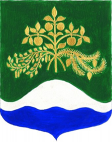 СОВЕТ ДЕПУТАТОВМУНИЦИПАЛЬНОГО ОБРАЗОВАНИЯ МИЧУРИНСКОЕ СЕЛЬСКОЕ ПОСЕЛЕНИЕ МУНИЦИПАЛЬНОГО ОБРАЗОВАНИЯ ПРИОЗЕРСКИЙ МУНИЦИПАЛЬНЫЙ РАЙОН ЛЕНИНГРАДСКОЙ ОБЛАСТИ                                                                  Р Е Ш Е Н И Е «20» июня 2022 года                                                                                                 № 152             В связи с досрочным прекращением полномочий депутатов Совета депутатов муниципального образования Мичуринское сельское поселение муниципального образования Приозерский муниципальный район Ленинградской области, в соответствии с пунктом 7 статьи 10, пунктом 9 статьи 71 Федерального закона от 12 июня 2002 года № 67-ФЗ «Об основных гарантиях избирательных прав и права на участие в референдуме граждан Российской Федерации», частями 5 и 7.1. статьи 6, частью 2 статьи 76 областного закона от 15 марта 2012 года № 20-оз «О муниципальных выборах в Ленинградской области» и пунктом 2 статьи 5 Устава муниципального образования Мичуринское сельское поселение муниципального образования Приозерский муниципальный район Ленинградской области Совет депутатов муниципального образования Мичуринское сельское поселение муниципального образования Приозерский муниципальный район Ленинградской области решил:1. Назначить дополнительные выборы депутатов Совета депутатов муниципального образования Мичуринское сельское поселение муниципального образования Приозерский муниципальный район Ленинградской области  по десятимандатному избирательному округу № 1 на 11 сентября 2022 года.2. Опубликовать настоящее решение в средствах массовой информации, в общественно-информационной газете Приозерского района «Приозерские ВЕДОМОСТИ», разместить на сайте администрации МО Мичуринское сельское поселение муниципального образования Приозерский муниципальный район Ленинградской области не позднее чем через пять дней со дня его принятия.3. Направить данное решение в территориальную избирательную комиссию Приозерского муниципального района.4.  Направить в течение одних суток со дня официального опубликования копию решения о назначении дополнительных выборов в Избирательную комиссию Ленинградской области копию решения о назначении дополнительных выборов и экземпляр газеты «Приозерские ВЕДОМОСТИ», в котором опубликовано это решение.5. Решение вступает в силу после опубликования  в общественно-информационной газете Приозерского района «Приозерские ВЕДОМОСТИ».6. Контроль за исполнением настоящего решения возложить на главу муниципального образования Мичуринское сельское поселение муниципального образования Приозерский муниципальный район Ленинградской области А.Н. Жука.  Глава муниципального образования  Мичуринское сельское поселение					       Жук А.Н.Исп  Кузнецов Р.В. Разослано: Дело-3, Редакция- 1, Адм-1, Прокуратура-1О назначении дополнительных выборов депутатов Совета депутатов муниципального образования Мичуринское сельское поселение муниципального образования Приозерский муниципальный район Ленинградской области  по десятимандатному избирательному округу №1